     JÍDELNÍČEK                                          Týden od 6.5.-10.5.2024                                              AlergenyPondělí:              Přesnídávka             Chléb, drožďová pomazánka, zelenina, čaj, voda  s citronem                1,3,7   	Oběd                         Cibulová polévka s bramborem, čaj, voda s citronem                                               Krupice, ovoce                                                                                         1,3,7          	Svačinka                   Rohlík, máslo, plátkový sýr, ovoce, čaj, voda                                         1,3,7      Úterý: 	Přesnídávka               	Oběd                          NEJDE ELEKTŘINA            Svačinka                     Středa:	Přesnídávka	                      Oběd                          STÁTNÍ SVÁTEK	Svačina		         Čtvrtek: 	Přesnídávka               Rohlík, kapiová pomazánka, zelenina, čaj, voda s pomerančem               1,3,7                                                                                             Oběd		         Hrachová polévka s krutony, čaj, voda s pomerančem                                                Zapékané těstoviny se zeleninou, st. okurek                                              1,3,7            Svačina                       ½ slaný loupák, ovoce, kakao, čaj                                                              1,3,7Pátek:                                             	Přesnídávka               Chléb, pomazánka z taveného sýra, zelenina, čaj, džus                              1,3,7             Oběd		         Zeleninová polévka s kapáním, čaj, džus                                                                                    Bramborový guláš s kuřecím masem                                                         1,3,7,9	Svačina		         Kefírové mléko, ½ rohlík ovoce, čaj, voda                                                 1,3,7               Pitný režim zajištěn po celou dobu provozu       Ovoce nebo zelenina je podávána k jídlu každý den.Čísla u pokrmů označují druh alergenu. Seznam alergenu je vyvěšen vedle jídelníčku.	(O) – ovoce jen pro dospělé                                                                  DOBROU CHUŤ!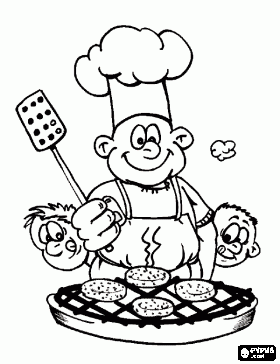   Monika Filáková	                                                                                                                Hana Tkadlecová                  (provozář)										   (kuchařka)